  LuckyVitamin, now a wholly owned subsidiary of NOW Foods!  We’re growing!JOB OPENINGS – LEETSDALE, PA UNIT PICKERS & PACKERS/WAREHOUSE POSITIONSApply online @ WWW.INDEED.COM OR WWW.LUCKYVITAMIN.COMFull-time Shifts Available:
Sundays through Wednesdays 4 PM to 2:30 AM = $13/ Hour
Tuesdays through Fridays (need flexibility for Wednesdays through Saturdays) 4 PM to 2:30 AM = $13/ HourSundays through Wednesdays 5 AM to 3:30 PM = $12.50/HourTuesdays through Fridays (need flexibility for Wednesdays through Saturdays) 5 AM to 3:30 PM = $12.50/ HourOvertime flexibility is neededGenerous Paid Time OffAdvancement OpportunitiesCo-pay Medical (company pays roughly 75% of premium)Self-pay Dental, Vision, Life, Disability Insurance Plans Offered Free Giveaways of ProductsEmployee EventsDiscount ProgramGet Paid for your Referrals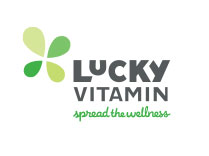 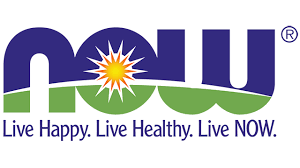 Summary The Unit Picker & Packer position is responsible for accurately and efficiently picking and packaging e-commerce orders in a safe and timely manner. Essential Duties and ResponsibilitiesBecome proficient with Red Prairie Warehouse Management System as required.Accurately and efficiently pick and package orders for both retail and e-commerce. Ensure each package has the correct shipping label and paperwork (i.e. packing slips). Stocking inventory into picking lanes prior to picking.Replenish supplies and ensure work area is clean and free of any debris.Accurately document and ensure damages are accounted for properly.Operate RF equipment as required.Communicate inventory discrepancies to proper personnel.Adhere to all SOP’s and Safety procedures and practices.Other duties as assigned.  